Муниципальное дошкольное  образовательное бюджетное учреждениедетский сад № 126 г.СочиОткрытое мероприятие НОД в старшей группе                     «Красавица снежинка»             Дата: 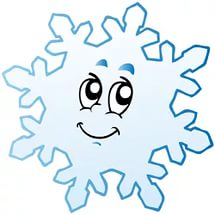 20.09.2016г.Воспитатель:Перевозчикова М.В.Сочи 2016г.Цель: Научить, разными приёмами рисовать снежинки, формировать эстетический вкус.Задачи:Учить детей рисовать узор на бумаге, самостоятельно  придумывать детали по своему желанию.Развивать образные представления, воображение.Воспитывать аккуратность, самостоятельность, творческую активность.Вызывать радость от создания тонкого, изящного рисунка.Вызывать стремление наиболее содержательно решать изобразительную задачу в рисовании.Материалы:Образцы снежинок, белая гуашь, тонированная бумага (подготовленная заранее к занятию, кисти, банка с водой, салфетка (на каждого ребенка).Предварительная работа: беседа о зиме, рассматривание на прогулке снежинок.Ход занятия:Воспитатель: Здравствуйте, ребята! Сегодня утром в нашем почтовом ящике я нашла конверт, давайте посмотрим  что там? Загадка:За окошком темнымЧудо из чудес — Белые снежинкиПадают с небес!Посмотри, какое чудоНа моей ладошке,Опустилась ниоткудаМаленькая крошка!Воспитатель: Что это?  Ой, посмотрите, а в конверте снежинки. Как вы думаете, кто мог послать это письмо?( Ответы детей )Воспитатель достает по одной снежинке и рассматривает с детьми элементы узоров. (3 – 4 образца).Воспитатель: А наши снежинки не простые, а волшебные. Раз – два – три – всех деток в снежинок преврати.ФизкультминуткаЗакружились, завертелись(Покружились на месте.)Белые снежинки.Вверх взлетели белой стаей(Поднять руки.)Легкие пушинки.(Покружиться на носках.)Чуть затихла злая вьюга –(Опустить руки, встать прямо.)Улеглись повсюду.(Присесть, руки к полу.)Заблистали, словно жемчуг –(Встать, руки вперед.)Все дивятся чуду.(Развести руки в стороны.)- Раз – два – три – снежинок в ребяток преврати. (Дети садятся за столы.)Воспитатель:- А теперь давайте подумаем, как  мы сможем нарисовать снежинки. (Ответы детей). Воспитатель показывает некоторые приемы   рисования снежинки, обращая внимание детей на то, что тонкие линии рисуются концом кисти. Воспитатель: Прежде чем приступить к работе, разомнем наши пальчики:Пальчиковая играДа-да-да – сжимание и разжимание пальцевЗимою холода. потирание ладошек друг о другаДа-да-да – сжимание и разжимание пальцевПревратилась в лед вода. ритмичное соединение подушечек пальцевДа-да-да – сжимание и разжимание пальцевМетели замели, круговые вращения больших пальцев обеих рук- сначала рисуем лучики, потом на них располагаем узор.- концом кисти сверху - вниз, справа – налево будем рисовать лучики, но сначала в воздухе давайте нарисуем их.- приступаем к работе на бумаге.Дети рисуют под музыку.(детям, которые не справляются, воспитатель показывает на своем образце).По мере уставания детей воспитатель проводит пальчиковую игру.Закончив работу над рисунком снежинки, дети промывают кисточки и вытирают их салфеткой.Воспитатель предлагает сделать выставку снежинок для родителей.Воспитатель обращает внимание детей на рисунки.А что зимой бывает белым? Снег? А из чего состоит снег? (Ответы детей.) Снег состоит из маленьких, но очень красивых снежинок. Снежинки не похожи одна на другую.Воспитатель: Давайте поиграем в игру «Какая снежинка» (по кругу дети передают бумажную снежинку называем её качества).Воспитатель: А теперь мы с вами превратимся в снежинок:Игра «Мы снежинки»Мы снежинками станемИ немного поиграем:Мы снежинки, мы пушинки,Покружиться мы не прочь. (Повороты вправо-влево, руки на поясе)Встанем вместе мы в кружок –Получается снежок. (Встать в круг, взяться за руки)Вправо полетел,Влево полетели,А теперь – присели.я тоже вправо посмотрелВетер снежинки вверх поднялВправо полетел,Влево полетели,А теперь – присели.Чтение сказки «Сказка про снежинку»Жила-была одна маленькая снежинка. Родилась она в большой и дружной семье. У её мамы-тучки было очень много таких дочек-снежинок, наверное, целая тысяча, а может быть и две. Так они жили-жили, не тужили, снежинки подросли, и маме-тучке стало тяжело носить своих красавиц. Вздохнула она, чихнула, и полетели снежинки вниз, на землю. Наша маленькая снежинка закружилась в танце по зимнему небу. Никогда она не была так свободна и счастлива, что вся искрилась и переливалась от переполнявших её чувств. И вдруг снежинка поняла, что похожа на звёздочку в небе. «Я – падающая звезда, - подумала она, - значит можно загадывать желания».Поэтому и говорят, что когда одна снежинка упадёт на ладошку (особенно в Новогоднюю ночь, нужно обязательно загадать желание…Вопросы детям:- Получились ли снежинки?- Какие снежинки понравились и чем?- Какие краски использовали? (холодные, тёплые).Воспитатель: Дети, вам нравится смотреть в окно? Что мы видим зимой за окном? (ответы детей)Воспитатель: Вы правильно сказали, если зимой посмотреть в окно, то можно увидеть падающие, порхающие снежинки.Воспитатель: Что делают снежинки? (падают, кружатся, вьются, летят, ложатся, искрятся, несутся и т. д.) Какие снежинки? (красивые, холодные, резные, пушистые, белые, серебристые и т. д.)